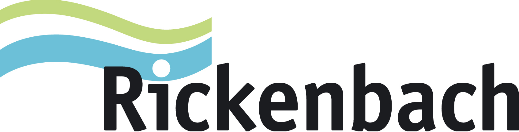 Gesuch für Aufgrabung von GemeindestrassenGesuchstellerFirma:	Gesuchstellende Person:	Adresse:	Telefon:	E-Mail (zwingend):	BauunternehmungFirma:	Kontaktperson:	Telefon (zwingend):	E-Mail (zwingend):	Aufgrabung öffentlicher Grund:Strasse / Nr.:	Örtlichkeit:	 Fahrbahn	 Trottoir	 SchachtabdeckungGrund:	 Wasser	 Kanalisation	 Strom	 KabelnetzBaubeginn (Datum):	Rechnungsadresse:	 Gesuchsteller	 BauunternehmungAndere:	Das Gesuch muss mindestens fünf Arbeitstage vor den Bauarbeiten, unter Beilage eines Situationsplanes bei den Gemeindewerken eingereicht werden. Der Gesuchsteller akzeptiert die Verrechnung gemäss Aufgrabungstarif vom 1. Januar 2021 des Tiefbauamtes des Kantons Zürich.Bewilligung für Aufgrabung von Gemeindestrassen
(wird durch die Gemeinde ausgefüllt)Die Zustimmung für die Arbeiten im öffentlichen Strassengebiet der Gemeinde Rickenbach wird unter folgenden Bedingungen erteilt. Der Belagseinbau wird durch die Gemeinde Rickenbach auf Kosten des Gesuchstellers bzw. der angegebenen Rechnungsadresse organisiert. Es gelten die Einbauvorschriften und Aufgrabungstarife des Tiefbauamtes des Kantons Zürich. Die Signalisation im Zusammenhang mit der Baustelle erfolgt durch die Bauunternehmung (inkl. Kontrollen).Die Verkehrsführung ist vorgängig mit dem Werkmeister zu besprechen. Gemeindewerke RickenbachRoger KühneWerk- und BrunnenmeisterBewilligt am: ………………………………